Задание №3 по дисциплине «Основы расчета и проектирование сварных конструкций»для самостоятельного дистанционного изучения темы: «Дефекты св.соединений и расчет прочности св.шва»Задание для студентов групп: Т-20-2Выполнить эскиз детали с резьбой по заданным размерампо данной теме – 2 часаСрок выполнения – до 22.09.2022г.Выполненные работы показать преподавателю на занятияхПоследовательность выполнения задания:1. Изучить виды дефектов сварных соединений.2. Составить конспект по данной теме (с рисунками).3. Решить предложенную задачу.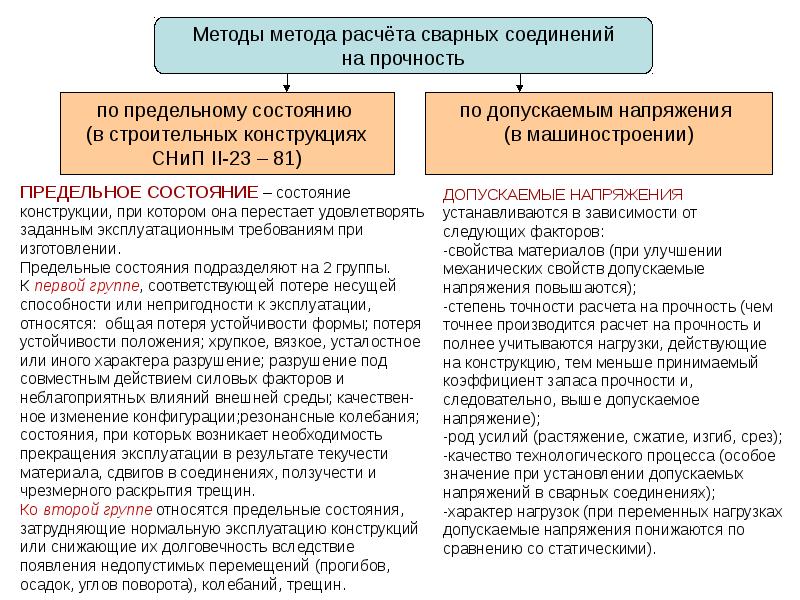 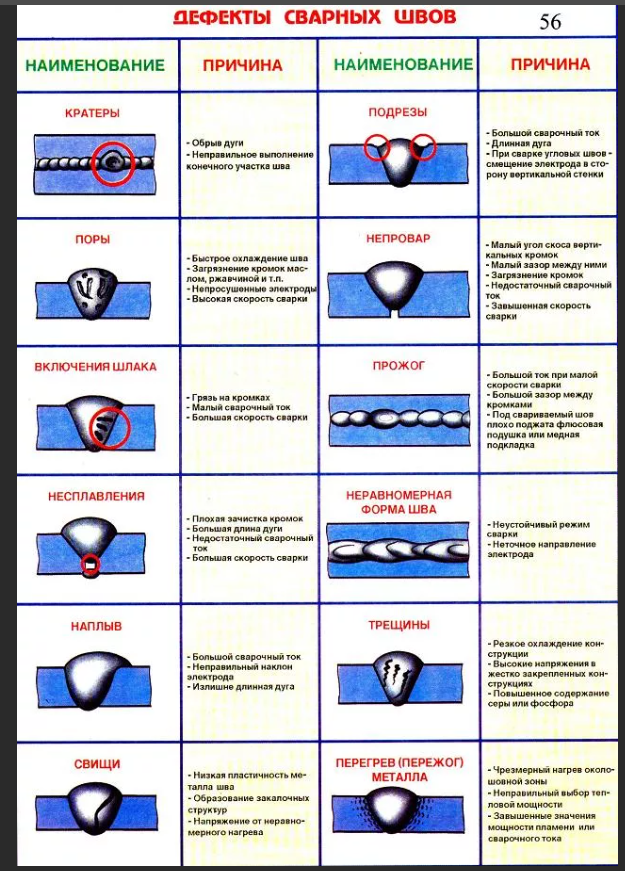 Решить задачу: проверить равнопрочность св.шва, если шов Т3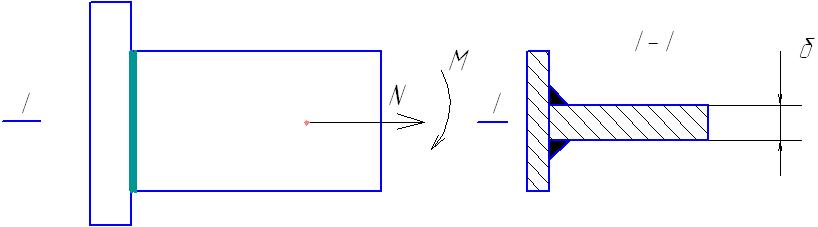                                                                                                                                Сталь Ст3N=150kH                                                                                                                                                        b=?M = 65kH*м